Городской округ «Закрытое административно – территориальное образование  Железногорск Красноярского края»АДМИНИСТРАЦИЯ ЗАТО г. ЖЕЛЕЗНОГОРСКПОСТАНОВЛЕНИЕ   20.07.2022                                                                                          	   	         № 1433г. Железногорск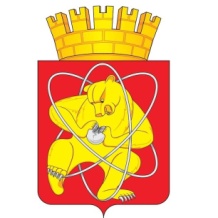 О внесении изменений в постановление Администрации ЗАТО г. Железногорск от 28.03.2022 № 600 «О принятии решения о подготовке и реализации бюджетных инвестиций в 2022 году»В соответствии со ст.79 Бюджетного кодекса Российской Федерации, Федеральным законом от 06.10.2003 № 131-ФЗ «Об общих принципах организации местного самоуправления в Российской Федерации», Уставом ЗАТО Железногорск, постановлением Администрации ЗАТО г. Железногорск от 24.06.2014 № 1207 «Об утверждении Порядка принятия решений о подготовке и реализации бюджетных инвестиций и предоставлении субсидий на осуществление капитальных вложений в объекты муниципальной собственности ЗАТО Железногорск и предоставления права заключать соглашения о предоставлении субсидий на срок, превышающий срок действия лимитов бюджетных обязательств», протоколом заседания комиссии по вопросам социально-экономического развития ЗАТО Железногорск от 11.07.2022 № 6,ПОСТАНОВЛЯЮ:1. В постановление Администрации ЗАТО г. Железногорск от 28.03.2022 № 600 «О принятии решения о подготовке и реализации бюджетных инвестиций в 2022 году» внести следующие изменения:1.1. Пункт 1 изложить в следующей редакции:«1. Принять решение о подготовке и реализации бюджетных инвестиций в форме капитальных вложений в 2022 году в рамках муниципальной программы «Развитие транспортной системы, содержание и благоустройство территории ЗАТО Железногорск», подпрограммы № 1 «Осуществление дорожной деятельности в отношении автомобильных дорог местного значения» по мероприятиям «Строительство внутриквартального проезда МКР № 5 северная часть за счет средств муниципального дорожного фонда» и «Расходы на строительство и реконструкцию автомобильных дорог общего пользования местного значения в новых микрорайонах за счет средств муниципального дорожного фонда» на выполнение проектно-изыскательских и строительных работ следующего объекта:».1.2. Пункт 1.3 изложить в следующей редакции:«1.3. Установить срок разработки проектно-сметной документации с учетом получения положительного заключения государственной экспертизы, проведения строительно-монтажных работ – не позднее 25.12.2022 года.».1.3. Пункт 1.4 изложить в следующей редакции:«1.4. Сметная стоимость объекта — 54 314 033,17 рублей (пятьдесят четыре миллиона триста четырнадцать тысяч тридцать три рубля 17 копеек), в том числе в 2022 году – 54 001 997,23 рублей (пятьдесят четыре миллиона одна тысяча девятьсот девяносто семь рублей 23 копейки), из нее:стоимость разработки проектно-сметной документации и проведения историко-культурной экспертизы 3 653 819,72 рублей (три миллиона шестьсот пятьдесят три тысячи восемьсот девятнадцать рублей 72 копейки), стоимость актуализации сметной документации и получения положительного заключения о достоверности определения сметной стоимости 540 213,45 рублей (пятьсот сорок тысяч двести тринадцать рублей 45 копеек), в том числе в 2022 году – 3 881 997,23 рублей (три миллиона восемьсот восемьдесят одна тысяча девятьсот девяносто семь рублей 23 копейки);стоимость строительства 50 120 000,00 рублей (пятьдесят миллионов сто двадцать тысяч рублей), в том числе в 2022 году – 50 120 000,00 рублей (пятьдесят миллионов сто двадцать тысяч рублей).».2. Управлению внутреннего контроля Администрации ЗАТО г. Железногорск (Е.Н. Панченко) довести настоящее постановление до сведения населения через газету «Город и горожане».3. Отделу общественных связей Администрации ЗАТО г. Железногорск (И.С. Архипова) разместить настоящее постановление на официальном сайте городского округа «Закрытое административно-территориальное образование Железногорск Красноярского края» в информационно-телекоммуникационной сети «Интернет».4. Контроль над исполнением настоящего постановления возложить на первого заместителя Главы ЗАТО г. Железногорск по жилищно-коммунальному хозяйству А.А. Сергейкина.5. Настоящее постановление вступает в силу после его официального опубликования.Глава ЗАТО г. Железногорск                                                                  И.Г. Куксин